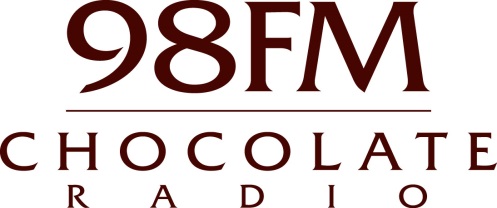 Стоимость размещения рекламных материалов  порядок применения скидокДействует с 01 мая 2018 года.Стоимость указана за один выход в рублях, без учёта НДС-18%Стоимость услуг по размещению рекламных материалов (роликов) хронометражем  30 секунд*Коэффициенты2.1  Коэффициент расчета рекламных материалов  другой продолжительности*2.2  Коэффициент расчета спонсорских лайнеров  2.3  Коэффициент за позиционирование ролика в фиксированном часе:2.4  Коэффициент за позиционирование ролика в рекламном блоке  (позиционирование ролика первым/последним в рекламном блоке):Коэффициент за размещение третьих лиц (за каждого)  2.6. Коэффициент за размещение ролика единственным в блоке2.7 Сезонный коэффициент:Объемная скидка**Объемная скидка применяется к рекламной кампании одного Заказчика, оформленной ОДНОВРЕМЕННО одним или несколькими Дополнительными соглашениями с обязательным оформлением и подписанием  Графиков размещения, действующими в течение 1-го календарного года в рамках договора с одним Заказчиком. Объемная скидка распространяется на все виды рекламных материалов указанных в  данном  прайс-листе.** Бюджет соответствует сумме до применения объемного коэффициента.Все скидки суммируются.*    Цены указаны без учета НДС 18%.** Праздничные дни рассчитываются по стоимости размещения в выходные дни.ООО «БРЭНД МЕДИА»
(495) 7408558 (многоканальный)
www.brand-radio.ru
www.brandmedia.ruБУДНИВременной интервал 08:00 – 10:0010:00 –17:0017:00 – 22:0022:00 – 08:00БУДНИСтоимость за один выход13 70014 500 13 7009 700ВЫХОДНЫЕ**Временной интервал 08:00-11:0011:00-16:0016:00-21:0021:00-08:00ВЫХОДНЫЕ**Стоимость за один выход10 70013 10010 7005 700Продолжительность (в секундах)10"15"20"30"45"60"90"Коэффициент0,70,80,91,01,52,02,7Продолжительность (в секундах)5"10"15"20"Коэффициент0,30,40,50,61,151,151,22,2Январь0,9Апрель1,1Июль0,9Август0,9Октябрь1,15Ноябрь1,15Декабрь1,1Бюджет без учета НДС**СкидкаБюджет без учета НДС**Скидкаот 320 000 до  600 000 р.20%от  601 000 до 800 000 р.25%от 801 000 до 1 000 000 р.35%от 1 001 000 до 1 250 000 р.40%от 1 251 000 до 1 500 000 р.45%Свыше  1 501 000 р.50%